1. Personal Data2. Address3. Emergency Contact4. Current occupation5. Russian Consulate to be applied to for visaApplicant’s signature								Date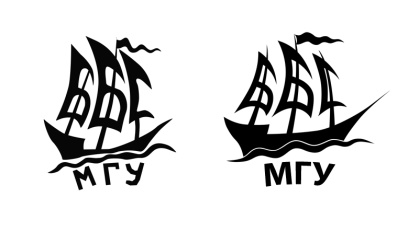 Lomonosov Moscow State University
Faculty of Biology & Charitable Foundation of the White Sea Biological StationThe 3rd White Sea Comparative Physiology Summer SchoolWhite Sea Biological Station28th of August – 12th of September, 2018ApplicationThe 3rd White Sea Comparative Physiology Summer SchoolWhite Sea Biological Station28th of August – 12th of September, 2018Application1.1First name1.2Last name1.3Other names1.4Date of birth (d/m/y)1.5Sex1.6Place of birth1.7Citizenship1.8Passport (№, issued by)1.9Passport issued (d/m/y)1.10valid till (d/m/y)2.1Country2.2PO Box / Code2.3City2.4Street, No2.5Telephone2.6e-mail3.1Name3.2Telephone3.3e-mail 3.4Other Details4.1Institution4.2Faculty/Department/Lab4.3Position/Studentship5.1City, state 